Calibri Light Calibri Calibri Light :Deelnamepakket Bronze Calibri:Deelnamepakket Bronze How this looks in Word 2010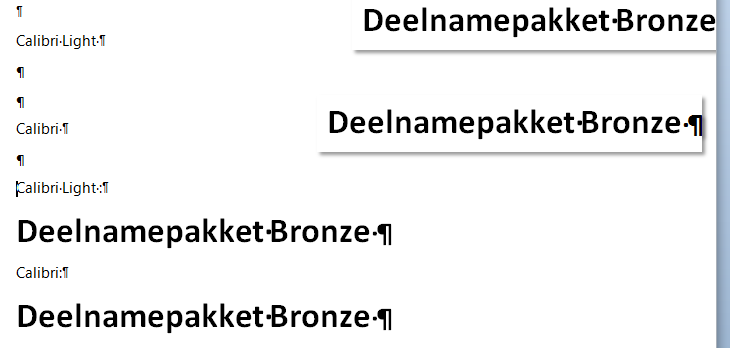 